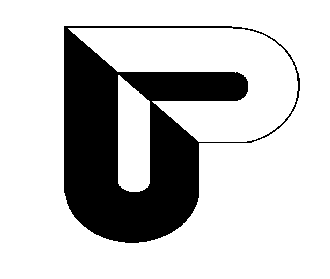 Informační bulletin o situaci na trhu prácev okrese Jindřichův Hradeckvěten 2014Kontaktní pracovník:  Milena Havlíčková, oddělení trhu práce ÚP Jindřichův Hradec		tel: 950 124 317Situace na trhu práce okresu Jindřichův Hradec k 31.5.2014V průběhu měsíce května se snížila celková nezaměstnanost z 3867 na 3430 evidovaných dosažitelných uchazečů o zaměstnání, což představovalo k 31.5.2014 podíl nezaměstnaných 5,6 %.Porovnání míry nezaměstnanosti (v %) se sousedními okresy k 31.5.2014Míra nezaměstnanosti v jednotlivých mikroregionech okresu Přehled počtu evidovaných uchazečů a podílu nezaměstnaných v jednotlivých obcích okresu* lokalita označuje příslušnost k mikroregionu H–Jindřichův Hradec, D-Dačice, T-TřeboňNejžádanější profese na trhu práce v okrese J. Hradec Aktivní politika zaměstnanostiPřehled počtu vytvořených a obsazených nových pracovních míst  Jindřichův Hradec5,6 Třebíč9,1 České Budějovice5,6 Jihočeský kraj8,5 Tábor7,3 Vysočina6,7 Pelhřimov4,6 ČR celkem7,5 Jihlava6,5 ČR maximum Most                    13,3 Znojmo9,7 ČR minimum Praha-východ      3,4MěsícJindřichohradeckoJindřichohradeckoTřeboňskoTřeboňskoTřeboňskoDačickoDačickoDačickoMěsícmíra nezam. v %Evidovaní uchazečiEvidovaní uchazečimíra nezam. v %Evidovaní uchazečiEvidovaní uchazečimíra nezam. v %Evidovaní uchazečiLeden 20147,82254325438,07136113618,831183Únor 20147,60247024708,03135413548,651158Březen 20146,90224322437,43125312537,46999Duben 20145,81188918896,68112711276,36851Květen 20145,23168016805,999969965,70754ObecLokalitaOB 15-64Evidovaní dosažitelníPodíl nezaměstnaných
 v %Pořadí dle PNBáňoviceD7434,0574BednárecH6446,2537BednárečekH12297,3824BlažejovH299165,3550BořetínH6223,2394BřezinaH8433,5787BudečD15453,2593BudíškoviceD500224,4069CepT142128,4515CizkrajovD355174,7962Červený HrádekD14453,4788České VeleniceT23641737,3225Český RudolecD648467,1028ČíměřH496306,0540ČlunekH339277,9619DačiceD51412314,4967DešnáD4215011,883DeštnáH505244,7563Dívčí KopyH4724,2670DobrohošťD3925,1355Dolní PěnaH21794,1573Dolní ŽďárH10676,6031DomanínT257135,0657DoňovH5235,7744DrunčeH3113,2395DunajoviceT1491610,747Dvory nad LužnicíT238187,5622FrahelžT9755,1554Hadravova RosičkaH3300,00104HalámkyT10543,8181HamrT243156,1738HatínH14685,4848HeřmanečD6146,5632Horní MeziříčkoD7479,4612Horní NěmčiceD5747,0229Horní PěnaH415276,5133Horní RadouňH15042,6799Horní SkrýchovH11365,3153Horní SlatinaD1041211,545HospřízH309185,8342HrachovištěT5611,79101HříšiceD222114,9559Chlum u TřeboněT1344856,3235Jarošov nad NežárkouH768263,3991JilemH8133,7084Jindřichův HradecH146157945,4349KačlehyH51611,764Kamenný MalíkovH3700,00105Kardašova ŘečiceH1508634,1871KlecT11821,69102Kostelní RadouňH209125,7445Kostelní VydříD11943,3692KunžakH981363,6785LáseniceH397256,3036LodhéřovH466214,5166Lomnice nad LužnicíT1195544,5265LužniceT289113,8182MajdalenaT356215,9041Nová BystřiceH23111064,5964Nová OlešnáH8333,6186Nová VčelniceH1524754,9260Nová Ves nad LužnicíT23393,8678Novosedly nad NežárkouT453347,5123Okrouhlá RadouňH13175,3451PečD304123,9576PísečnéD3635214,332PístinaH14021,43103PlavskoH326185,5247PlešeH13664,4168Pluhův ŽďárH413245,8143PolštěH7756,4934PonědražT7945,0656PonědrážkaT4948,1618PopelínH324134,0175PříbrazH15463,9077RapšachT405317,6521RatibořH12164,9658RodvínovH375133,4789RosečH15763,8280RosičkaH30310,009SlavoniceD17331478,4814SmržovT7867,6920StaňkovT1371510,956Staré HobzíD380348,9513Staré Město pod LandštejnemH3383510,368Stráž nad NežárkouH578427,2726StrmilovH974525,3452StříbřecT272269,5611StřížoviceH429306,9930StudenáD1602603,7583Suchdol nad LužnicíT23861707,1227SvětceH10732,8097TřeběticeD19942,01100TřeboňT55242654,8061ÚjezdecH4936,1239Velký RatmírovH16195,5946VícemilH50510,0010VišňováH4824,1772VlčetínecH3600,00106VolfířovD476142,9496VydříH8578,2417ZáblatíT5223,8579ZáhoříH8378,4316ZahrádkyH14842,7098ŽďárH5923,3990ŽupanoviceD50816,001Název profesePočet místkuchaři, šéfkuchaři, pomocní kuchaři18strážní, vrátní16číšníci, servírky14strojírenští technici10mechanik, opravář motorek, osobních a ostatních motorových vozidel9řidiči motorových vozidel8truhláři6krejčí6uklízeči6obchodní zástupci6lékaři5APZESFESF-RIPVeřejně prospěšné práceCelkem míst na konci minulého měsíce21840- přírůstek za sledovaný měsíc0400Celkový počet od počátku roku (přírůstek)02080Společensky účelná pracovní místa + SVČCelkem míst na konci minulého měsíce 18680- přírůstek za sledovaný měsíc0210Celkový počet od počátku roku (přírůstek)11770Občané  OZP Chráněná pracovní místa vytvořená od poč. roku7X0Chráněná pracovní místa vymezená – bez SVČ12X0Rekvalifikace Celkem UoZ a ZoZCelkem UoZ a ZoZCelkem UoZ a ZoZCelkem od počátku roku04731- z toho počet zájemců o zaměstnání000- z toho přírůstek za sledovaný měsíc092Celkem uchazečů v zaměstnaneckých rekvalifikacích od počátku roku006Zvolená rekvalifikace Celkem UoZ a ZoZCelkem UoZ a ZoZCelkem UoZ a ZoZCelkem od počátku roku6140- z toho přírůstek za sledovaný měsíc030Poradenské činnosti – Hledám zaměstnání + Bilanční diagnostika Celkem UoZ a ZoZCelkem UoZ a ZoZCelkem UoZ a ZoZCelkem od počátku roku0430- z toho přírůstek za sledovaný měsíc0220